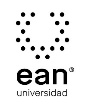 FICHA TÉCNICA DE CONSTRUCCIÓN DEL ÍTEMFICHA TÉCNICA DE CONSTRUCCIÓN DEL ÍTEMNo. Ítem: 1No. Ítem: 1No. Ítem: 1DATOS DEL ÍTEMDATOS DEL ÍTEMDATOS DEL AUTORPrograma académico: Administración de EmpresasPrograma académico: Administración de EmpresasPrueba: Entorno Económico y PolíticoPrueba: Entorno Económico y PolíticoPrueba: Entorno Económico y PolíticoPrueba: Entorno Económico y PolíticoPrueba: Entorno Económico y PolíticoPrueba: Entorno Económico y PolíticoÍTEM: COMPETENCIA ESPECÍFICA, CONTEXTO, ENUNCIADO Y OPCIONES DE RESPUESTAÍTEM: COMPETENCIA ESPECÍFICA, CONTEXTO, ENUNCIADO Y OPCIONES DE RESPUESTAÍTEM: COMPETENCIA ESPECÍFICA, CONTEXTO, ENUNCIADO Y OPCIONES DE RESPUESTACompetencia específica señalada en el syllabus, que evalúa este ítem:Comprende el significado y repercusiones de la globalización para el sistema económico, político y cultural.Entiende el comportamiento del mercado y sus distintos elementos y desarrolla estrategias para el crecimiento empresarial.Interpreta y analiza las variables del entorno que inciden en las decisiones empresariales, dimensiona su impacto y las incorpora en su proceso de toma de decisiones.Competencia específica señalada en el syllabus, que evalúa este ítem:Comprende el significado y repercusiones de la globalización para el sistema económico, político y cultural.Entiende el comportamiento del mercado y sus distintos elementos y desarrolla estrategias para el crecimiento empresarial.Interpreta y analiza las variables del entorno que inciden en las decisiones empresariales, dimensiona su impacto y las incorpora en su proceso de toma de decisiones.Competencia específica señalada en el syllabus, que evalúa este ítem:Comprende el significado y repercusiones de la globalización para el sistema económico, político y cultural.Entiende el comportamiento del mercado y sus distintos elementos y desarrolla estrategias para el crecimiento empresarial.Interpreta y analiza las variables del entorno que inciden en las decisiones empresariales, dimensiona su impacto y las incorpora en su proceso de toma de decisiones.CONTEXTO - Caso - situación problémica:Usted ha sido incorporado al Departamento de Planeación de una compañía multinacional, se le ha solicitado presentar un informe sobre las causas y los efectos de la crisis financiera europea, su superior le ha manifestado que el criterio de análisis e interpretación de los hechos del entorno se aplique dentro de un modelo sistémico y de complejidad.CONTEXTO - Caso - situación problémica:Usted ha sido incorporado al Departamento de Planeación de una compañía multinacional, se le ha solicitado presentar un informe sobre las causas y los efectos de la crisis financiera europea, su superior le ha manifestado que el criterio de análisis e interpretación de los hechos del entorno se aplique dentro de un modelo sistémico y de complejidad.CONTEXTO - Caso - situación problémica:Usted ha sido incorporado al Departamento de Planeación de una compañía multinacional, se le ha solicitado presentar un informe sobre las causas y los efectos de la crisis financiera europea, su superior le ha manifestado que el criterio de análisis e interpretación de los hechos del entorno se aplique dentro de un modelo sistémico y de complejidad.ENUNCIADO:De acuerdo con el enfoque solicitado, usted debe organizar los eventos del entorno como:ENUNCIADO:De acuerdo con el enfoque solicitado, usted debe organizar los eventos del entorno como:ENUNCIADO:De acuerdo con el enfoque solicitado, usted debe organizar los eventos del entorno como:Opciones de respuestaa. Los elementos están integrados en conjuntos de múltiples variables en diferentes niveles.b. Cadenas sucesivas de acontecimientos que se explican por sus antecedentes históricos.                                                                                                                                          c. Teorías propias de la gestión que explican el acontecer de los hechos.d. Teorías económicas que explican cómo se generan los eventos.Opciones de respuestaa. Los elementos están integrados en conjuntos de múltiples variables en diferentes niveles.b. Cadenas sucesivas de acontecimientos que se explican por sus antecedentes históricos.                                                                                                                                          c. Teorías propias de la gestión que explican el acontecer de los hechos.d. Teorías económicas que explican cómo se generan los eventos.Opciones de respuestaa. Los elementos están integrados en conjuntos de múltiples variables en diferentes niveles.b. Cadenas sucesivas de acontecimientos que se explican por sus antecedentes históricos.                                                                                                                                          c. Teorías propias de la gestión que explican el acontecer de los hechos.d. Teorías económicas que explican cómo se generan los eventos.Opciones de respuestaa. Los elementos están integrados en conjuntos de múltiples variables en diferentes niveles.b. Cadenas sucesivas de acontecimientos que se explican por sus antecedentes históricos.                                                                                                                                          c. Teorías propias de la gestión que explican el acontecer de los hechos.d. Teorías económicas que explican cómo se generan los eventos.Opciones de respuestaa. Los elementos están integrados en conjuntos de múltiples variables en diferentes niveles.b. Cadenas sucesivas de acontecimientos que se explican por sus antecedentes históricos.                                                                                                                                          c. Teorías propias de la gestión que explican el acontecer de los hechos.d. Teorías económicas que explican cómo se generan los eventos.Opciones de respuestaa. Los elementos están integrados en conjuntos de múltiples variables en diferentes niveles.b. Cadenas sucesivas de acontecimientos que se explican por sus antecedentes históricos.                                                                                                                                          c. Teorías propias de la gestión que explican el acontecer de los hechos.d. Teorías económicas que explican cómo se generan los eventos.Opciones de respuestaa. Los elementos están integrados en conjuntos de múltiples variables en diferentes niveles.b. Cadenas sucesivas de acontecimientos que se explican por sus antecedentes históricos.                                                                                                                                          c. Teorías propias de la gestión que explican el acontecer de los hechos.d. Teorías económicas que explican cómo se generan los eventos.Opciones de respuestaa. Los elementos están integrados en conjuntos de múltiples variables en diferentes niveles.b. Cadenas sucesivas de acontecimientos que se explican por sus antecedentes históricos.                                                                                                                                          c. Teorías propias de la gestión que explican el acontecer de los hechos.d. Teorías económicas que explican cómo se generan los eventos.Opciones de respuestaa. Los elementos están integrados en conjuntos de múltiples variables en diferentes niveles.b. Cadenas sucesivas de acontecimientos que se explican por sus antecedentes históricos.                                                                                                                                          c. Teorías propias de la gestión que explican el acontecer de los hechos.d. Teorías económicas que explican cómo se generan los eventos.JUSTIFICACIÓN DE OPCIONES DE RESPUESTAJUSTIFICACIÓN DE OPCIONES DE RESPUESTAJUSTIFICACIÓN DE OPCIONES DE RESPUESTAPor qué NO es b: porque una visión lineal que considera que los hechos suceden tal y como se dan en el pasado.Por qué NO es b: porque una visión lineal que considera que los hechos suceden tal y como se dan en el pasado.Por qué NO es b: porque una visión lineal que considera que los hechos suceden tal y como se dan en el pasado.Por qué NO es c: porque es una visión internalista, excluyente e incompleta.Por qué NO es c: porque es una visión internalista, excluyente e incompleta.Por qué NO es c: porque es una visión internalista, excluyente e incompleta.Por qué NO es d: porque es insuficiente y no integra una visión sistémica y compleja.Por qué NO es d: porque es insuficiente y no integra una visión sistémica y compleja.Por qué NO es d: porque es insuficiente y no integra una visión sistémica y compleja.CLAVE Y JUSTIFICACIÓN.La clave es a. PORQUE: Define una visión sistémica y compleja que reúne todos los elementos micro, meso, macro y meta que se deben tomar en cuenta para analizar el entorno.                                                                                                                                             CLAVE Y JUSTIFICACIÓN.La clave es a. PORQUE: Define una visión sistémica y compleja que reúne todos los elementos micro, meso, macro y meta que se deben tomar en cuenta para analizar el entorno.                                                                                                                                             CLAVE Y JUSTIFICACIÓN.La clave es a. PORQUE: Define una visión sistémica y compleja que reúne todos los elementos micro, meso, macro y meta que se deben tomar en cuenta para analizar el entorno.                                                                                                                                             ESPECIFICACIONES DE DISEÑO: DIBUJOS, ECUACIONES Y / O GRÁFICOS:ESPECIFICACIONES DE DISEÑO: DIBUJOS, ECUACIONES Y / O GRÁFICOS:ESPECIFICACIONES DE DISEÑO: DIBUJOS, ECUACIONES Y / O GRÁFICOS:FICHA TÉCNICA DE CONSTRUCCIÓN DEL ÍTEMFICHA TÉCNICA DE CONSTRUCCIÓN DEL ÍTEMNo. Ítem: 2No. Ítem: 2No. Ítem: 2DATOS DEL ÍTEMDATOS DEL ÍTEMDATOS DEL AUTORPrograma académico: Administración de EmpresasPrograma académico: Administración de EmpresasPrueba: Entorno Económico y PolíticoPrueba: Entorno Económico y PolíticoPrueba: Entorno Económico y PolíticoPrueba: Entorno Económico y PolíticoPrueba: Entorno Económico y PolíticoPrueba: Entorno Económico y PolíticoÍTEM: COMPETENCIA ESPECÍFICA, CONTEXTO, ENUNCIADO Y OPCIONES DE RESPUESTAÍTEM: COMPETENCIA ESPECÍFICA, CONTEXTO, ENUNCIADO Y OPCIONES DE RESPUESTAÍTEM: COMPETENCIA ESPECÍFICA, CONTEXTO, ENUNCIADO Y OPCIONES DE RESPUESTACompetencia específica señalada en el syllabus, que evalúa este ítem:Comprende el significado y repercusiones de la globalización para el sistema económico, político y cultural.Entiende el comportamiento del mercado y sus distintos elementos y desarrolla estrategias para el crecimiento empresarial.Interpreta y analiza las variables del entorno que inciden en las decisiones empresariales, dimensiona su impacto y las incorpora en su proceso de toma de decisiones.Competencia específica señalada en el syllabus, que evalúa este ítem:Comprende el significado y repercusiones de la globalización para el sistema económico, político y cultural.Entiende el comportamiento del mercado y sus distintos elementos y desarrolla estrategias para el crecimiento empresarial.Interpreta y analiza las variables del entorno que inciden en las decisiones empresariales, dimensiona su impacto y las incorpora en su proceso de toma de decisiones.Competencia específica señalada en el syllabus, que evalúa este ítem:Comprende el significado y repercusiones de la globalización para el sistema económico, político y cultural.Entiende el comportamiento del mercado y sus distintos elementos y desarrolla estrategias para el crecimiento empresarial.Interpreta y analiza las variables del entorno que inciden en las decisiones empresariales, dimensiona su impacto y las incorpora en su proceso de toma de decisiones.CONTEXTO - Caso - situación problémica:El Gerente de la fábrica de pinturas "El mejor color" localizada en el barrio "Las Cruces" de la ciudad de Bogotá conocido tradicionalmente como un barrio "inseguro", desea que su empresa sea reconocida como uno de los mejores sitios para trabajar y le ha solicitado a usted como su asesor de gestión, que le recomiende un programa para mejorar el entorno micro de la empresa.CONTEXTO - Caso - situación problémica:El Gerente de la fábrica de pinturas "El mejor color" localizada en el barrio "Las Cruces" de la ciudad de Bogotá conocido tradicionalmente como un barrio "inseguro", desea que su empresa sea reconocida como uno de los mejores sitios para trabajar y le ha solicitado a usted como su asesor de gestión, que le recomiende un programa para mejorar el entorno micro de la empresa.CONTEXTO - Caso - situación problémica:El Gerente de la fábrica de pinturas "El mejor color" localizada en el barrio "Las Cruces" de la ciudad de Bogotá conocido tradicionalmente como un barrio "inseguro", desea que su empresa sea reconocida como uno de los mejores sitios para trabajar y le ha solicitado a usted como su asesor de gestión, que le recomiende un programa para mejorar el entorno micro de la empresa.ENUNCIADO:Las recomendaciones que usted va a presentar a la gerencia versan sobre:ENUNCIADO:Las recomendaciones que usted va a presentar a la gerencia versan sobre:ENUNCIADO:Las recomendaciones que usted va a presentar a la gerencia versan sobre:Opciones de respuesta
a. Los problemas de seguridad de la localidad y su mejoría.b. El impacto de la política económica del gobierno nacional.c. Los valores y principios sociales de nuestra sociedad.d. El clima organizacional de la empresa de pinturas.Opciones de respuesta
a. Los problemas de seguridad de la localidad y su mejoría.b. El impacto de la política económica del gobierno nacional.c. Los valores y principios sociales de nuestra sociedad.d. El clima organizacional de la empresa de pinturas.Opciones de respuesta
a. Los problemas de seguridad de la localidad y su mejoría.b. El impacto de la política económica del gobierno nacional.c. Los valores y principios sociales de nuestra sociedad.d. El clima organizacional de la empresa de pinturas.Opciones de respuesta
a. Los problemas de seguridad de la localidad y su mejoría.b. El impacto de la política económica del gobierno nacional.c. Los valores y principios sociales de nuestra sociedad.d. El clima organizacional de la empresa de pinturas.Opciones de respuesta
a. Los problemas de seguridad de la localidad y su mejoría.b. El impacto de la política económica del gobierno nacional.c. Los valores y principios sociales de nuestra sociedad.d. El clima organizacional de la empresa de pinturas.Opciones de respuesta
a. Los problemas de seguridad de la localidad y su mejoría.b. El impacto de la política económica del gobierno nacional.c. Los valores y principios sociales de nuestra sociedad.d. El clima organizacional de la empresa de pinturas.Opciones de respuesta
a. Los problemas de seguridad de la localidad y su mejoría.b. El impacto de la política económica del gobierno nacional.c. Los valores y principios sociales de nuestra sociedad.d. El clima organizacional de la empresa de pinturas.Opciones de respuesta
a. Los problemas de seguridad de la localidad y su mejoría.b. El impacto de la política económica del gobierno nacional.c. Los valores y principios sociales de nuestra sociedad.d. El clima organizacional de la empresa de pinturas.Opciones de respuesta
a. Los problemas de seguridad de la localidad y su mejoría.b. El impacto de la política económica del gobierno nacional.c. Los valores y principios sociales de nuestra sociedad.d. El clima organizacional de la empresa de pinturas.JUSTIFICACIÓN DE OPCIONES DE RESPUESTAJUSTIFICACIÓN DE OPCIONES DE RESPUESTAJUSTIFICACIÓN DE OPCIONES DE RESPUESTAPor qué NO es b: porque es parte del entorno macroeconómico a nivel nacional.Por qué NO es b: porque es parte del entorno macroeconómico a nivel nacional.Por qué NO es b: porque es parte del entorno macroeconómico a nivel nacional.Por qué NO es c: porque es parte de un entorno que va más allá de lo económico, parte de los patrones culturales de la sociedad (meta).Por qué NO es c: porque es parte de un entorno que va más allá de lo económico, parte de los patrones culturales de la sociedad (meta).Por qué NO es c: porque es parte de un entorno que va más allá de lo económico, parte de los patrones culturales de la sociedad (meta).Por qué NO es d: porque hace referencia a la organización interna de la empresa y no contempla ningún entorno.Por qué NO es d: porque hace referencia a la organización interna de la empresa y no contempla ningún entorno.Por qué NO es d: porque hace referencia a la organización interna de la empresa y no contempla ningún entorno.CLAVE Y JUSTIFICACIÓN.La clave es a. PORQUE: Hace referencia al entorno micro, el de la localidad donde funciona la fábrica y que afecta directamente a la empresa y a sus empleados.CLAVE Y JUSTIFICACIÓN.La clave es a. PORQUE: Hace referencia al entorno micro, el de la localidad donde funciona la fábrica y que afecta directamente a la empresa y a sus empleados.CLAVE Y JUSTIFICACIÓN.La clave es a. PORQUE: Hace referencia al entorno micro, el de la localidad donde funciona la fábrica y que afecta directamente a la empresa y a sus empleados.ESPECIFICACIONES DE DISEÑO: DIBUJOS, ECUACIONES Y / O GRÁFICOS:ESPECIFICACIONES DE DISEÑO: DIBUJOS, ECUACIONES Y / O GRÁFICOS:ESPECIFICACIONES DE DISEÑO: DIBUJOS, ECUACIONES Y / O GRÁFICOS:FICHA TÉCNICA DE CONSTRUCCIÓN DEL ÍTEMFICHA TÉCNICA DE CONSTRUCCIÓN DEL ÍTEMNo. Ítem: 3No. Ítem: 3No. Ítem: 3DATOS DEL ÍTEMDATOS DEL ÍTEMDATOS DEL AUTORPrograma académico: Administración de EmpresasPrograma académico: Administración de EmpresasPrueba: Entorno Económico y PolíticoPrueba: Entorno Económico y PolíticoPrueba: Entorno Económico y PolíticoPrueba: Entorno Económico y PolíticoPrueba: Entorno Económico y PolíticoPrueba: Entorno Económico y PolíticoÍTEM: COMPETENCIA ESPECÍFICA, CONTEXTO, ENUNCIADO Y OPCIONES DE RESPUESTAÍTEM: COMPETENCIA ESPECÍFICA, CONTEXTO, ENUNCIADO Y OPCIONES DE RESPUESTAÍTEM: COMPETENCIA ESPECÍFICA, CONTEXTO, ENUNCIADO Y OPCIONES DE RESPUESTACompetencia específica señalada en el syllabus, que evalúa este ítem:Comprende el significado y repercusiones de la globalización para el sistema económico, político y cultural.Entiende el comportamiento del mercado y sus distintos elementos y desarrolla estrategias para el crecimiento empresarial.Interpreta y analiza las variables del entorno que inciden en las decisiones empresariales, dimensiona su impacto y las incorpora en su proceso de toma de decisiones.Competencia específica señalada en el syllabus, que evalúa este ítem:Comprende el significado y repercusiones de la globalización para el sistema económico, político y cultural.Entiende el comportamiento del mercado y sus distintos elementos y desarrolla estrategias para el crecimiento empresarial.Interpreta y analiza las variables del entorno que inciden en las decisiones empresariales, dimensiona su impacto y las incorpora en su proceso de toma de decisiones.Competencia específica señalada en el syllabus, que evalúa este ítem:Comprende el significado y repercusiones de la globalización para el sistema económico, político y cultural.Entiende el comportamiento del mercado y sus distintos elementos y desarrolla estrategias para el crecimiento empresarial.Interpreta y analiza las variables del entorno que inciden en las decisiones empresariales, dimensiona su impacto y las incorpora en su proceso de toma de decisiones.CONTEXTO - Caso - situación problémica:ANALDEX (Asociación Nacional de Exportadores) le ha solicitado presentar un informe sobre el análisis actual del entorno cambiario debido a que los exportadores colombianos enfrentan una gran encrucijada por las oscilaciones en el precio del dólar norteamericano.CONTEXTO - Caso - situación problémica:ANALDEX (Asociación Nacional de Exportadores) le ha solicitado presentar un informe sobre el análisis actual del entorno cambiario debido a que los exportadores colombianos enfrentan una gran encrucijada por las oscilaciones en el precio del dólar norteamericano.CONTEXTO - Caso - situación problémica:ANALDEX (Asociación Nacional de Exportadores) le ha solicitado presentar un informe sobre el análisis actual del entorno cambiario debido a que los exportadores colombianos enfrentan una gran encrucijada por las oscilaciones en el precio del dólar norteamericano.ENUNCIADO:Antes de iniciar su informe usted decide que el objetivo principal y la justificación de su análisis debe tener en cuenta:ENUNCIADO:Antes de iniciar su informe usted decide que el objetivo principal y la justificación de su análisis debe tener en cuenta:ENUNCIADO:Antes de iniciar su informe usted decide que el objetivo principal y la justificación de su análisis debe tener en cuenta:Opciones de respuestaa. El entorno político de nuestro país.b. El entorno económico colombiano.c. Las mejores prácticas de gestión.d. El entorno cambiario de exportación. Opciones de respuestaa. El entorno político de nuestro país.b. El entorno económico colombiano.c. Las mejores prácticas de gestión.d. El entorno cambiario de exportación. Opciones de respuestaa. El entorno político de nuestro país.b. El entorno económico colombiano.c. Las mejores prácticas de gestión.d. El entorno cambiario de exportación. Opciones de respuestaa. El entorno político de nuestro país.b. El entorno económico colombiano.c. Las mejores prácticas de gestión.d. El entorno cambiario de exportación. Opciones de respuestaa. El entorno político de nuestro país.b. El entorno económico colombiano.c. Las mejores prácticas de gestión.d. El entorno cambiario de exportación. Opciones de respuestaa. El entorno político de nuestro país.b. El entorno económico colombiano.c. Las mejores prácticas de gestión.d. El entorno cambiario de exportación. Opciones de respuestaa. El entorno político de nuestro país.b. El entorno económico colombiano.c. Las mejores prácticas de gestión.d. El entorno cambiario de exportación. Opciones de respuestaa. El entorno político de nuestro país.b. El entorno económico colombiano.c. Las mejores prácticas de gestión.d. El entorno cambiario de exportación. Opciones de respuestaa. El entorno político de nuestro país.b. El entorno económico colombiano.c. Las mejores prácticas de gestión.d. El entorno cambiario de exportación. JUSTIFICACIÓN DE OPCIONES DE RESPUESTAJUSTIFICACIÓN DE OPCIONES DE RESPUESTAJUSTIFICACIÓN DE OPCIONES DE RESPUESTAPor qué NO es a: porque tiene una aplicación restringida al tema político.Por qué NO es a: porque tiene una aplicación restringida al tema político.Por qué NO es a: porque tiene una aplicación restringida al tema político.Por qué NO es b: porque es un tema muy general para el gremio exportador.Por qué NO es b: porque es un tema muy general para el gremio exportador.Por qué NO es b: porque es un tema muy general para el gremio exportador.Por qué NO es c: porque es un tema atinente a la gestión de las organizaciones.Por qué NO es c: porque es un tema atinente a la gestión de las organizaciones.Por qué NO es c: porque es un tema atinente a la gestión de las organizaciones.CLAVE Y JUSTIFICACIÓN.La clave es d. PORQUE: Los cambios del entorno cambiario producen riesgo e incertidumbre para los exportadores colombianos.  CLAVE Y JUSTIFICACIÓN.La clave es d. PORQUE: Los cambios del entorno cambiario producen riesgo e incertidumbre para los exportadores colombianos.  CLAVE Y JUSTIFICACIÓN.La clave es d. PORQUE: Los cambios del entorno cambiario producen riesgo e incertidumbre para los exportadores colombianos.  ESPECIFICACIONES DE DISEÑO: DIBUJOS, ECUACIONES Y / O GRÁFICOS:ESPECIFICACIONES DE DISEÑO: DIBUJOS, ECUACIONES Y / O GRÁFICOS:ESPECIFICACIONES DE DISEÑO: DIBUJOS, ECUACIONES Y / O GRÁFICOS:FICHA TÉCNICA DE CONSTRUCCIÓN DEL ÍTEMFICHA TÉCNICA DE CONSTRUCCIÓN DEL ÍTEMNo. Ítem: 4No. Ítem: 4No. Ítem: 4DATOS DEL ÍTEMDATOS DEL ÍTEMDATOS DEL AUTORPrograma académico: Administración de EmpresasPrograma académico: Administración de EmpresasPrueba: Entorno Económico y PolíticoPrueba: Entorno Económico y PolíticoPrueba: Entorno Económico y PolíticoPrueba: Entorno Económico y PolíticoPrueba: Entorno Económico y PolíticoPrueba: Entorno Económico y PolíticoÍTEM: COMPETENCIA ESPECÍFICA, CONTEXTO, ENUNCIADO Y OPCIONES DE RESPUESTAÍTEM: COMPETENCIA ESPECÍFICA, CONTEXTO, ENUNCIADO Y OPCIONES DE RESPUESTAÍTEM: COMPETENCIA ESPECÍFICA, CONTEXTO, ENUNCIADO Y OPCIONES DE RESPUESTACompetencia específica señalada en el syllabus, que evalúa este ítem:Comprende el significado y repercusiones de la globalización para el sistema económico, político y cultural.Entiende el comportamiento del mercado y sus distintos elementos y desarrolla estrategias para el crecimiento empresarial.Interpreta y analiza las variables del entorno que inciden en las decisiones empresariales, dimensiona su impacto y las incorpora en su proceso de toma de decisiones.Competencia específica señalada en el syllabus, que evalúa este ítem:Comprende el significado y repercusiones de la globalización para el sistema económico, político y cultural.Entiende el comportamiento del mercado y sus distintos elementos y desarrolla estrategias para el crecimiento empresarial.Interpreta y analiza las variables del entorno que inciden en las decisiones empresariales, dimensiona su impacto y las incorpora en su proceso de toma de decisiones.Competencia específica señalada en el syllabus, que evalúa este ítem:Comprende el significado y repercusiones de la globalización para el sistema económico, político y cultural.Entiende el comportamiento del mercado y sus distintos elementos y desarrolla estrategias para el crecimiento empresarial.Interpreta y analiza las variables del entorno que inciden en las decisiones empresariales, dimensiona su impacto y las incorpora en su proceso de toma de decisiones.CONTEXTO - Caso - situación problémica:Como ejecutivo de una empresa comercializadora de equipos de video, he sido delegado para negociar con otros empresarios de la cadena, las condiciones en que mi empresa ingresaría al negocio de comercialización de un nuevo producto, pero carezco de información en detalle sobre varios aspectos del mercado y del producto.CONTEXTO - Caso - situación problémica:Como ejecutivo de una empresa comercializadora de equipos de video, he sido delegado para negociar con otros empresarios de la cadena, las condiciones en que mi empresa ingresaría al negocio de comercialización de un nuevo producto, pero carezco de información en detalle sobre varios aspectos del mercado y del producto.CONTEXTO - Caso - situación problémica:Como ejecutivo de una empresa comercializadora de equipos de video, he sido delegado para negociar con otros empresarios de la cadena, las condiciones en que mi empresa ingresaría al negocio de comercialización de un nuevo producto, pero carezco de información en detalle sobre varios aspectos del mercado y del producto.ENUNCIADO:Para solucionar este problema de asimetría informacional he decidido que en las reuniones de negociación.ENUNCIADO:Para solucionar este problema de asimetría informacional he decidido que en las reuniones de negociación.ENUNCIADO:Para solucionar este problema de asimetría informacional he decidido que en las reuniones de negociación.Opciones de respuesta
a. Trato de sacar información en las reuniones para mi beneficio.b. Utilizo mi posición dominante para extraer el mejor provecho.c. Coadyuvo a que todos tengan información completa.d. Oculto información para tener un as debajo de la manga.Opciones de respuesta
a. Trato de sacar información en las reuniones para mi beneficio.b. Utilizo mi posición dominante para extraer el mejor provecho.c. Coadyuvo a que todos tengan información completa.d. Oculto información para tener un as debajo de la manga.Opciones de respuesta
a. Trato de sacar información en las reuniones para mi beneficio.b. Utilizo mi posición dominante para extraer el mejor provecho.c. Coadyuvo a que todos tengan información completa.d. Oculto información para tener un as debajo de la manga.Opciones de respuesta
a. Trato de sacar información en las reuniones para mi beneficio.b. Utilizo mi posición dominante para extraer el mejor provecho.c. Coadyuvo a que todos tengan información completa.d. Oculto información para tener un as debajo de la manga.Opciones de respuesta
a. Trato de sacar información en las reuniones para mi beneficio.b. Utilizo mi posición dominante para extraer el mejor provecho.c. Coadyuvo a que todos tengan información completa.d. Oculto información para tener un as debajo de la manga.Opciones de respuesta
a. Trato de sacar información en las reuniones para mi beneficio.b. Utilizo mi posición dominante para extraer el mejor provecho.c. Coadyuvo a que todos tengan información completa.d. Oculto información para tener un as debajo de la manga.Opciones de respuesta
a. Trato de sacar información en las reuniones para mi beneficio.b. Utilizo mi posición dominante para extraer el mejor provecho.c. Coadyuvo a que todos tengan información completa.d. Oculto información para tener un as debajo de la manga.Opciones de respuesta
a. Trato de sacar información en las reuniones para mi beneficio.b. Utilizo mi posición dominante para extraer el mejor provecho.c. Coadyuvo a que todos tengan información completa.d. Oculto información para tener un as debajo de la manga.Opciones de respuesta
a. Trato de sacar información en las reuniones para mi beneficio.b. Utilizo mi posición dominante para extraer el mejor provecho.c. Coadyuvo a que todos tengan información completa.d. Oculto información para tener un as debajo de la manga.JUSTIFICACIÓN DE OPCIONES DE RESPUESTAJUSTIFICACIÓN DE OPCIONES DE RESPUESTAJUSTIFICACIÓN DE OPCIONES DE RESPUESTAPor qué NO es a: porque es una actitud oportunista que no genera confianza.Por qué NO es a: porque es una actitud oportunista que no genera confianza.Por qué NO es a: porque es una actitud oportunista que no genera confianza.Por qué NO es b: porque es una actitud perjudicial para todos incluso para él mismo en el largo plazo.Por qué NO es b: porque es una actitud perjudicial para todos incluso para él mismo en el largo plazo.Por qué NO es b: porque es una actitud perjudicial para todos incluso para él mismo en el largo plazo.Por qué NO es d: porque no contribuye a llegar a un acuerdo provechoso para todos.Por qué NO es d: porque no contribuye a llegar a un acuerdo provechoso para todos.Por qué NO es d: porque no contribuye a llegar a un acuerdo provechoso para todos.CLAVE Y JUSTIFICACIÓN.La clave es c. PORQUE: La cooperación es mutua y el mejor negocio es el que todos ganan generando confianzaCLAVE Y JUSTIFICACIÓN.La clave es c. PORQUE: La cooperación es mutua y el mejor negocio es el que todos ganan generando confianzaCLAVE Y JUSTIFICACIÓN.La clave es c. PORQUE: La cooperación es mutua y el mejor negocio es el que todos ganan generando confianzaESPECIFICACIONES DE DISEÑO: DIBUJOS, ECUACIONES Y / O GRÁFICOS:ESPECIFICACIONES DE DISEÑO: DIBUJOS, ECUACIONES Y / O GRÁFICOS:ESPECIFICACIONES DE DISEÑO: DIBUJOS, ECUACIONES Y / O GRÁFICOS:FICHA TÉCNICA DE CONSTRUCCIÓN DEL ÍTEMFICHA TÉCNICA DE CONSTRUCCIÓN DEL ÍTEMNo. Ítem: 5No. Ítem: 5No. Ítem: 5DATOS DEL ÍTEMDATOS DEL ÍTEMDATOS DEL AUTORPrograma académico: Administración de EmpresasPrograma académico: Administración de EmpresasPrueba: Entorno Económico y PolíticoPrueba: Entorno Económico y PolíticoPrueba: Entorno Económico y PolíticoPrueba: Entorno Económico y PolíticoPrueba: Entorno Económico y PolíticoPrueba: Entorno Económico y PolíticoÍTEM: COMPETENCIA ESPECÍFICA, CONTEXTO, ENUNCIADO Y OPCIONES DE RESPUESTAÍTEM: COMPETENCIA ESPECÍFICA, CONTEXTO, ENUNCIADO Y OPCIONES DE RESPUESTAÍTEM: COMPETENCIA ESPECÍFICA, CONTEXTO, ENUNCIADO Y OPCIONES DE RESPUESTACompetencia específica señalada en el syllabus, que evalúa este ítem:Comprende el significado y repercusiones de la globalización para el sistema económico, político y cultural.Entiende el comportamiento del mercado y sus distintos elementos y desarrolla estrategias para el crecimiento empresarial.Interpreta y analiza las variables del entorno que inciden en las decisiones empresariales, dimensiona su impacto y las incorpora en su proceso de toma de decisiones.Competencia específica señalada en el syllabus, que evalúa este ítem:Comprende el significado y repercusiones de la globalización para el sistema económico, político y cultural.Entiende el comportamiento del mercado y sus distintos elementos y desarrolla estrategias para el crecimiento empresarial.Interpreta y analiza las variables del entorno que inciden en las decisiones empresariales, dimensiona su impacto y las incorpora en su proceso de toma de decisiones.Competencia específica señalada en el syllabus, que evalúa este ítem:Comprende el significado y repercusiones de la globalización para el sistema económico, político y cultural.Entiende el comportamiento del mercado y sus distintos elementos y desarrolla estrategias para el crecimiento empresarial.Interpreta y analiza las variables del entorno que inciden en las decisiones empresariales, dimensiona su impacto y las incorpora en su proceso de toma de decisiones.CONTEXTO - Caso - situación problémica:Daniel Hernández gerente de Germiplan, está considerando como lograr ventaja competitiva en su negocio de comercialización de semillas de hortalizas con los cultivadores regionales. Le hace a usted como Administrador de Empresas de la EAN, la consulta sobre qué estrategia se puede aplicar a su empresa, si el modelo de Porter o el de los Distritos Industriales Italianos.CONTEXTO - Caso - situación problémica:Daniel Hernández gerente de Germiplan, está considerando como lograr ventaja competitiva en su negocio de comercialización de semillas de hortalizas con los cultivadores regionales. Le hace a usted como Administrador de Empresas de la EAN, la consulta sobre qué estrategia se puede aplicar a su empresa, si el modelo de Porter o el de los Distritos Industriales Italianos.CONTEXTO - Caso - situación problémica:Daniel Hernández gerente de Germiplan, está considerando como lograr ventaja competitiva en su negocio de comercialización de semillas de hortalizas con los cultivadores regionales. Le hace a usted como Administrador de Empresas de la EAN, la consulta sobre qué estrategia se puede aplicar a su empresa, si el modelo de Porter o el de los Distritos Industriales Italianos.ENUNCIADO:Usted recomienda seguir el modelo de Distritos Industriales Italianos porque estos han logrado crear ventajas competitivas basadas en:ENUNCIADO:Usted recomienda seguir el modelo de Distritos Industriales Italianos porque estos han logrado crear ventajas competitivas basadas en:ENUNCIADO:Usted recomienda seguir el modelo de Distritos Industriales Italianos porque estos han logrado crear ventajas competitivas basadas en:Opciones de respuestaa. La proximidad geográfica.b. Los sistemas de innovación.c. La cooperación público privada.d. La característica de las actividades.Opciones de respuestaa. La proximidad geográfica.b. Los sistemas de innovación.c. La cooperación público privada.d. La característica de las actividades.Opciones de respuestaa. La proximidad geográfica.b. Los sistemas de innovación.c. La cooperación público privada.d. La característica de las actividades.Opciones de respuestaa. La proximidad geográfica.b. Los sistemas de innovación.c. La cooperación público privada.d. La característica de las actividades.Opciones de respuestaa. La proximidad geográfica.b. Los sistemas de innovación.c. La cooperación público privada.d. La característica de las actividades.Opciones de respuestaa. La proximidad geográfica.b. Los sistemas de innovación.c. La cooperación público privada.d. La característica de las actividades.Opciones de respuestaa. La proximidad geográfica.b. Los sistemas de innovación.c. La cooperación público privada.d. La característica de las actividades.Opciones de respuestaa. La proximidad geográfica.b. Los sistemas de innovación.c. La cooperación público privada.d. La característica de las actividades.Opciones de respuestaa. La proximidad geográfica.b. Los sistemas de innovación.c. La cooperación público privada.d. La característica de las actividades.JUSTIFICACIÓN DE OPCIONES DE RESPUESTAJUSTIFICACIÓN DE OPCIONES DE RESPUESTAJUSTIFICACIÓN DE OPCIONES DE RESPUESTAPor qué NO es b: porque es una similitud no una diferencia entre los modelos.Por qué NO es b: porque es una similitud no una diferencia entre los modelos.Por qué NO es b: porque es una similitud no una diferencia entre los modelos.Por qué NO es c: porque ambas teorías lo contemplan.Por qué NO es c: porque ambas teorías lo contemplan.Por qué NO es c: porque ambas teorías lo contemplan.Por qué NO es d: porque no tiene ninguna relación.Por qué NO es d: porque no tiene ninguna relación.Por qué NO es d: porque no tiene ninguna relación.CLAVE Y JUSTIFICACIÓN.La clave es a. PORQUE: Se trata de un modelo para una región, que coincide con el tratamiento de los distritos industriales italianos y en la teoría de Porter para su "diamante" la proximidad geográfica no es relevante.CLAVE Y JUSTIFICACIÓN.La clave es a. PORQUE: Se trata de un modelo para una región, que coincide con el tratamiento de los distritos industriales italianos y en la teoría de Porter para su "diamante" la proximidad geográfica no es relevante.CLAVE Y JUSTIFICACIÓN.La clave es a. PORQUE: Se trata de un modelo para una región, que coincide con el tratamiento de los distritos industriales italianos y en la teoría de Porter para su "diamante" la proximidad geográfica no es relevante.ESPECIFICACIONES DE DISEÑO: DIBUJOS, ECUACIONES Y / O GRÁFICOS:ESPECIFICACIONES DE DISEÑO: DIBUJOS, ECUACIONES Y / O GRÁFICOS:ESPECIFICACIONES DE DISEÑO: DIBUJOS, ECUACIONES Y / O GRÁFICOS: